The Great Fire Of LondonA Music Topic for Years 1 and 2 with links to the QCA Unit: Sounds InterestingBy Kate Knight(Milton Keynes Music Faculty)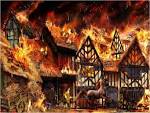 During this topicSome children will (emerging)Copy the shape of sung callsSort instruments by material or sound with helpPlay with a group with supportPlay a steady beat with helpCopy body/vocal/instrumental sounds that are long or shortCopy body/vocal/instrumental sounds that are quiet/loudPlay their instruments with some controlFollow signs and symbols with assistancePerform sounds within the structure of a poem with supportRespond to ascending and descending sounds with movement as part of a large groupCopy rhythmic patternsSome children will (achieving)Copy the pitch of soh, mi and dohSort instruments by material or sound Play with a group Play a steady beat Copy and create body/vocal/instrumental sounds that are long or shortCopy and create body/vocal/instrumental sounds that are quiet/loudPlay their instruments with controlFollow signs and symbols Perform sounds within the structure of a poem Respond to ascending and descending sounds with movementCopy and identify rhythmic patternsSome children will (exceeding)Copy the pitch of soh, mi and doh confidently and tunefullySort instruments by material or sound quickly and confidentlyTake a leading role when playing with a group Play a steady beat and help others to do so (whilst singing)Copy, create and identify body/vocal/instrumental sounds that are long or shortCopy, create and identify body/vocal/instrumental sounds that are quiet/loudPlay their instruments with control and awareness of pulse, rhythm of non-verbal signalsFollow signs and symbols confidently and make changes to the sound accordinglyPerform sounds within the structure of a poem confidently, often taking a leading roleRespond to ascending and descending sounds with movement quickly and confidentlyCopy and identify rhythmic patterns confidently and accuratelyThe Great Fire of London AssessmentLinked to QCA Unit 3: Sounds InterestingThe Great Fire of London FactsLondon was a big city in 1666. Half a million people lived there.The houses were made of wood, and the lanes between them were very narrow.The fire started on Sunday 2nd September in the baker's shop of Thomas Farynor, baker to King Charles II, in Pudding Lane. His ovens were on overnight, making bread, and somehow they caused a fire. In the early hours of the morning the choking smoke woke him up. He rescued his family and ran outside, as the shop burned down. His maid was not so lucky, and she did not escape.The summer of 1666 had been very hot and dry, and the fire soon spread.It was indeed the mayor whom many blame for not stopping the spread of the Great Fire of London. It was standard practice at that time to demolish houses on the path of the flames, creating “fire-breaks”. The mayor refused to do this though, as he was worried about the cost of rebuilding. When he first saw the fire he is reported to have said that a lady could urinate on it and put it out (this has become “Wee could soon put that out” in the poem.”)It is true that several fire engines fell into the Thames while they were being filled with water.It was the diarist Samuel Pepys who realised how great the threat was, and took the news to the king.King Charles took command at once, ordering the demolition of houses, and the setting up of fire posts, extra fire fighters, and fire- fighting equipment. He even joined in the fire- fighting himself.Even with the king’s efforts, the fire burned for four days, before the fire-breaks, and the wind changing direction, halted the spread.Amazingly, not many people died in the Great Fire of London. Some people say sixteen, other people say only six.After the fire, the king ordered that London should be rebuilt, with buildings made from bricks and stone. Christopher Wren was the architect in charge. It took ten years to rebuild.The Great Fire of London
a poem for kids by Paul PerroThe year was 1666,
Late one September night,
The baker’s shop in Pudding Lane
Glowed with an orange light.

The baker’s oven was on fire
The flames began to spread.
Thomas the baker was upstairs
He was asleep in bed.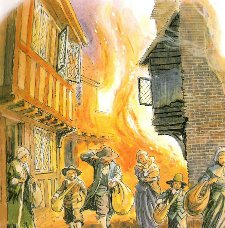 Before too long the walls caught fire
There billowed out black smoke.
The fire made such a loud noise
Tom suddenly awoke.

He woke up all his family
And got them out of there.
He called out for the firemen
And called out for the mayor.The firemen saw the shops nearby
And said “Let’s knock these down,
Or else they will catch fire too
And it will spread through town.”

But no, the Mayor would not do that,
He said “Just hang about,
The fire is not that bad, you know 
Wee* could soon put that out!”

So they tried to put the flames out
But they just grew higher.
Sure enough they spread, soon half of
London was on fire.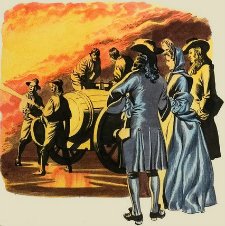 King Charles sitting in his palace
Thought something must be done
He sent out a fire engine
With a big water gun.

They went to the Thames for water
But at the river bank
The fire engine slipped in mud,
Fell in the Thames, and sank!When the king was told about this
He was really upset. 
He realised that the fire posed
A very serious threat. 

He decided that he must help, 
Put on his boots and cloak,
And he marched out of his palace
Towards the fire and smoke.

He helped some fire-fighters who
Had started to despair,
And everyone was really glad
That the good king was there. 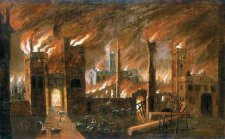 Eventually, the wind died down - 
The fire died down too.
London would have to be rebuilt
There was much work to do.The damage caused would have been less
In sixteen sixty six
If the houses weren’t made from wood,
If they were made from bricks.The baker’s shop in Pudding Lane glowed with an orange light.

The flames began to spread.There billowed out black smoke.
The fire made such a loud noiseLet’s knock these downSo they tried to put the flames out but they just grew higher.He sent out a fire engine with a big water gun.The fire engine slipped in mud, fell in the Thames, and sank!He marched out of his palace towards the fire and smoke.Eventually, the wind died down - 
The fire died down too.
London would have to be rebuilt
There was much work to do.Five Currant BunsFive Currant buns in a baker’s shopStarted a fire and it wouldn’t stopFiremen told the Mayor to knock some houses down The Mayor said noAnd the fire spread through the townFour Currant buns in a baker’s shopStarted a fire and it wouldn’t stop King Charles was sure that something should be doneSent out an engineWith a big water gunThree Currant buns in a baker’s shopStarted a fire and it wouldn’t stopThe King was upset and he put on his cloakHelped the fire-fightersWith the fire and the smokeTwo currant buns in a baker’s shopStarted a fire and it wouldn’t stopThe wind changed direction on the morning of the fifthThe fire died downBut boy did it whiff!!One currant bun in a baker’s shopStarted a fire that they managed to stopThe fire spread because the houses were wood Used bricks and stoneTo re-build real goodLesson 1: 30minsLearning Intentions: Children learnTwo new songsAbout the pitches soh, mi and laTo copy and create sounds using their bodies and voicesAbout percussion instrumentsAbout materials and timbreTo play with controlIntroductory activity (10mins)Sing ‘Hello children’ and introduce soh and mi (GEGE)Introduce the singing game, ‘Hickety Tickety Bumble Bee’ and ask the children to sing the response, ‘My name is…’ (GEAGE)There was another sound other than soh and mi in that song-introduce lah Main activity (15mins) Play, ‘Copy Me’Look at an assortment of percussion instruments and sort sounds into those that are made of wood, metal, or skin.Play the game, ‘Choose an instrument you can play.’Children choose and respond with, ‘We can play some wooden sounds’ etc.How else can we sort the instruments? Sort by sound- tappers, shakers and scrapers and repeat the game if timePlenary (5mins) Revise the two ways in which instruments were sorted today and introduce the first verse of ‘Five Currant Buns’Learning Outcomes: Children canCopy the pitches soh, mi and lahSort instruments by material or soundPlay in groupsPlay with awareness of pulseLesson 2: 30minsLearning Intentions: Children learnTo copy the pitches soh, mi and lahCopy and create loud and quiet soundsListen to and discuss words in a poemPlay instruments with awareness of dynamicsTo follow hand signalsIntroductory activity (10mins)Sing ‘Hello Children’ and revise ‘Hickety Tickety Bumble Bee’Assess: Can sing soh, mi and lahMain activity (15mins)Play, Make your sound as quiet/loud as mine’Explore loud/quiet body and vocal soundsDiscuss The Great Fire of London and read the poem with that title by Paul Perro.Take lines from the poem and discuss which should be accompanied by loud/quiet sounds or sound that are in the middle.Revise tappers, shakers and scrapers and give out to class three groups.Can they play them quietly/loudly/getting louder/getting quieter by following hand signals (hands apart/together)?Plenary (5mins)How did we change the sounds today?Sing the first verse of ‘Five Currant Buns’Learning Outcomes: Children canSing the pitches soh, mi and lah accuratelyMake body/vocal sounds with awareness of dynamicsPlaty instruments with dynamic controlFollow non-verbalLesson 3: 30minsLearning Intentions: Children learnThe second verse of a songTo copy and create q/l soundsTo examine the timbre of soundsTo play with controlTo follow hand signalsIntroductory activity (10mins)Sing ‘Hello children’ and the first verse of ‘Five Currant Buns’. Introduce the second verse and add actions to bothRevise the game, ‘Make you sound as quiet/loud as mine’Assess: Can explore dynamicsMain activity (15mins)Look at phrases from the ‘Great Fire of London’ poem and revise their dynamic levelSelect sounds to illustrate each by exploring their timbreSuggestionsOrange light -Indian bellsFlames- tambourinesBlack smoke- maracas, egg shakersKnock the houses down- drums/tamboursWater gun- jingles and drumsFire engine slipped- guiros/cabasaMarching- drums and woodblocks/clavesWind- maracas and egg shakersBuilding- claves, wood blocks, guiros/cabasa, triangles held tightly, agogo bellsPlay sounds for each phrase when indicated to do soPlenary (5mins)Using the instruments, follow hand signals for loud/quiet/crescendo/decrescendoLearning Outcomes: Children canSing soh, mi and lah accuratelyExplore dynamics through body, vocal and instrumental soundsFollow non-verbal signalsLesson 4: 30minsLearning Intentions: Children learnA new verse of the songAbout dynamics and durationAbout graphic symbolsTo perform their work within the context of a poemIntroductory activity (10mins)Sing, ‘Hello children’, revise first two verses of ‘Five Currant Buns’ and introduce the third verseMain activity (15mins)Revise the game, ‘Make your sound as loud/quiet/long/short as mine’Give out instruments to accompany poem and explore their duration.Ask every child to say whether his or her instrument has a long or short soundAssess: Can explore durationAsk the children to follow signals for loud/quiet/crescendo/decrescendo (Hands moving apart and together horizontally)Show the children symbols for each part of the poem and relate it to each sound Ask each group to play their sound when their picture is held upNow look at large and small versions of each pictureHow will they change their sounds when they see a large/small picture?Assess: Can follow symbolsPlenary: Perform the poem with the instrumental sounds Assess: Can perform sounds within the structure of a poemLearning Outcomes: Children canSing tunefully and confidentlyCopy and create loud/quiet soundsCopy and create long/short soundsIdentify the duration of a soundFollow visual signals and symbolsPerform sounds within the structure of a poemLesson 5: 30minsLearning Intentions: Children learnAbout the pitch dohA song in its entiretyAbout textureTo express their viewsTo play with a steady pulseTo play in groupsIntroductory activity (10mins)Sing, ‘Hello children’/ revise soh and mi and introduce doh (GEC/CEG)Revise the first three verses of ‘Five Currant Buns’ and introduce the last two verses.Main activity (15mins)Play, ‘Copy Me’ and then choose 5 sounds made by volunteers.Divide the class into 5 groups and give each group a sound.Groups to perform soundsAloneAccumulativelyAll togetherWhich do the children like best and why?Choose 5 instrumental sounds and repeat activity with theseAsk each group to accompany each verse of ‘Five Currant Buns’ with a steady pulse Assess: Can play and sing with awareness of pulseRepeat with all accompanying verse 1, four groups accompanying verse 2, three groups accompanying verse 3, two groups accompanying verse 4 and 1 group accompanying verse 5Plenary: Which do the children like best and why?Today they have explored the texture of soundsAssess: Can explore textureLearning Outcomes: Children canSing soh, mi and dohSing five verses of a songPerform in groupsExplore texturePlay with awareness of pulseTalk about their likes and dislikesLesson 6:30minsLearning Intentions: Children learnTo sing soh, mi and dohAbout ascending and descending soundsA new action gameAbout rhythm and pulseTo play with controlTo play and singIntroductory activity (10mins)Sing, ‘Hello children’ (GECC/CEGG) and revise soh, mi and dohPlay the children the chime bars FAC’ and revise/learn the round, ‘London’s Burning’Main activity (15mins)Play the game, ‘London Town’ (based on ‘Jack in the Box’ for ‘Singing Games and Rhymes for Early Years)London Town x 2 (ffFffF)Build it up (FAC’-)London Town (c’c’C’c’c’C’)Burning down (C’AF-)Use chime bars CFAC’ to accompany ‘London’s Burning’ with a steady pulseAsk volunteers to play the rhythm of each lineWhich have the same/different rhythm?Plenary (5mins) Play the whole song, copying the rhythm of the wordsAssess: Can play rhythmic patternsLearning Outcomes: Children canCopy the pitches soh, mi and dohRespond to the pitches soh, mi and doh ascending and descendingPlay a steady pulseIdentify and play rhythmic phrases from a songName of childCan sing soh, mi and lahCan explore dynamicsCan explore durationCan follow symbolsCan perform sounds within the structure of a poemCan play and sing with awareness of pulseCan explore textureCan play rhythmic patterns